Urenoverzicht Lyvia 2020 – Augustus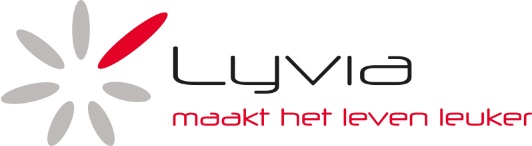 Vul alle gegevens zorgvuldig in en mail het overzicht naar: urenbrief.lyvia@gmail.comStudentVoor en achternaam:Adres  :		Woonplaats :		Geb. datum :		Rekening nr:                KlantAchternaam : Adres :	Woonplaats :Totaal uren  :Indien van toepassing, gemaakte kilometers:  

Indien van toepassing gemaakte onkosten :     
(onkosten bon bijvoegen per mail) Gewerkte uren :Za	01-08	     Zon	02-08	     Ma	03-08	     Di	04-08	     Wo	05-08	     Do	06-08	     Vrij	07-08	     Za	08-08	     Zon	09-08	     Ma	10-08	     Di	11-08	     Wo	12-08	     Do	13-08	     Vrij	14-08	     Za	15-08	     Zon	16-08	     Ma	17-08	     Di	18-08	     Wo	19-08	     Do	20-08	     Vrij	21-08	     Za	22-08	     Zo	23-08	     Ma	24-08	     Di	25-08	     Wo	26-08	     Do	27-08	     Vrij	28-08	     Za	29-08	     Zo	30-08	     Ma	31-08	     VUL JE HIER SVP IEDERE MAAND JE ERVARING IN? ALVAST BEDANKT!Hoe heb je deze periode de ondersteuningswerkzaamheden aan bovengenoemde hulpvrager ervaren? zeer positief      positief      neutraal      minder leuk      helemaal niet leuk, omdatVul hier eventuele op- of aanmerkingen in.Ben je tevreden over de dienstverlening/begleiding vanuit Lyvia?  zeer tevreden      tevreden      redelijk tevreden      niet tevreden Zijn er zaken die je graag anders of beter geregeld ziet door Lyvia? 
Of zijn er anderen zaken waar Lyvia rekening mee zou kunnen houden? Zo ja,Vul hier eventuele op- of aanmerkingen in.